Claim for inclusion on the roll of non-resident owners of rateable land or the roll of occupiers and ratepaying lessees for Wentworth Shire Council.Form for nomination of an elector by 
joint/several, corporate or trustee owners, occupiers or ratepaying lesseesInstructions: This form must be received by the general manager of Wentworth Shire Council
by 6:00pm (EST) Monday 26 July 2021.By post:  PO Box 81 Wentworth NSW 2648By hand: 26-28 Adelaide Street Wentworth NSW 2648By email: council@wentworth.nsw.gov.auDo not use this form if you are an individual owner, occupier or ratepaying lessee. Use instead Form for individual owners, occupiers and ratepaying lessees Note: A person may not be enrolled more than once for the same ward. A person who is qualified for enrolment in more than one ward in a Council area may only be enrolled in the ward in which the person is qualified as a resident. If the person is not a resident, they may be enrolled in the ward specified in a notice by the person to the Council’s general manager before the closing date for the election, or if no such notice is given, a ward chosen by the general manager. Overall a person cannot vote more than once in any Local Government Area.Section 1 – Property detailsLot #: __________ DP/SP#: _______________ For ratepaying lessees only – Rates assessment number: ______________________Suite/Level/Unit/Street Number & Street Name: _____________________________________________________________________Town/Suburb: _____________________________________________ State: _______________ Postcode: _____________________Council & Ward (if applicable)___________________________________________________________________________________Section 2 – Details of nominator/sIdentify the joint/several, corporate or trustee owners, occupiers or ratepaying lessees nominating the elector. Include full names of individuals, company names, trusts, ABNs and ACNs as appropriate: (If more space is required, attach another page)We are the (tick one):   Owners          Ratepaying Lessees        Occupiers of the property described in Section 1.For occupiers only – Date our occupancy expires: _____/_____/_____For ratepaying lessees only – Date until which we are liable to pay rates: _____/_____/_____Nominator’s contact details:Surname: _________________________________ Given name(s): ____________________________________________________Date of birth: _____/_____/_____ Phone number: __________________________________ Email address: _______________________________________________Postal address: ______________________________________________________________________________________________I nominate ___________________________________________________ as an elector for Wentworth Shire Council, in __________________________________________________________________________ ward (insert ward name, if applicable). I am authorised by the above nominators to make this nomination.
Nominator’s signature ___________________________________________________________________   Date _____/_____/_____	PLEASE COMPLETE BOTH SIDES OF THIS FORM  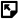 Section 3 - Nominated elector’s details
Surname: _________________________________ Given name(s): ____________________________________________________Date of birth: _____/_____/_____ Phone number: __________________________________ Email address: _______________________________________________Residential Address Street Number & Street Name: _________________________________________________________________Town/Suburb: _____________________________________________ State: _______________ Postcode: ____________________Postal address (if different to residential: __________________________________________________________________________I am entitled to enrol and claim the inclusion of my name on the roll of non-resident owners of rateable land or the roll of occupiers and ratepaying lessees for Wentworth Shire Council, 
in ____________________________________________________________ ward (insert ward name, if applicable)I am already enrolled in this or another ward (if any) of Wentworth Shire Council 
(see the Note in the instructions)
(tick one):   Yes          No         
Claimant’s signature ___________________________________________________________________   Date _____/_____/_____
Section 4 – Statement by witness
I am of or above the age of 18 years. I saw the nominated elector sign this claim, and believe, to the best of my knowledge that the statements in the claim are true.Witness surname: ________________________________ Witness given name(s): ________________________________________
Witness signature: _______________________________________________________________________ Date _____/_____/_____OFFICE USE ONLYDate received _____/_____/_____    Received by: ________________________________Processed date _____/_____/_____  Processed by: ________________________________Claim allowed?    Yes          No           Elector informed of outcome?    Yes          No            Date _____/_____/_____ 